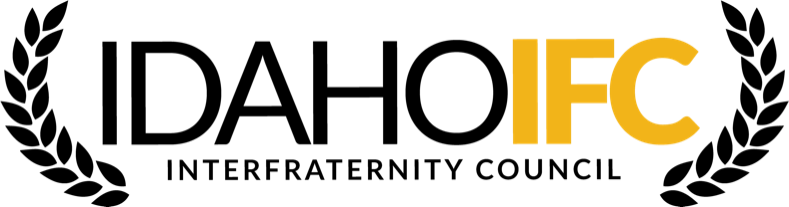 MINUTES OF IFC SENATE PROCEEDINGSA meeting of the Interfraternity Council Senate was held on Tuesday, February 4, 2020 in the Aurora Room of the ISUB. It was presided over by Joseph Brueher with Cade Knott as the recording secretary and Vice-President of Communications.The meeting was called to order at 7:00 p.m.Roll call was taken. A quorum was established. All present members are listed below.The minutes of the previous IFC Senate meeting were approved by unanimous consent.There was an open forum for general announcements.Brock Morris, grad student from Vandal Help Education, is here to help with programming needs for chapters. Workshops and presentations are offered, more information will be available through flyers to be distributed to chapter presidents. Internships are also available.Parking and Transportation is open to student suggestions, and they are happy with Greek leader relationships with the department. Spots committee is available for students to check out. Extended apology for misconceived information in email. Check out parking and transportation website for more information, try to utilize less frequently used lots. Statistics show that it takes less time to walk from further lots than to drive through Elm loop.President Joseph Brueher conducted the Officer reports.Vice-President of CommunicationsMental Health Awareness Week is March 9th-13thVice-President of FinanceEvery month there will be a transparency talk, sheet was distributed to show general expenses for this first monthVice-President of Service and PhilanthropyReminder to have philanthropy chairs send contact informationPhilanthropy forms should be turned in two weeks in advanceVice-President of ScholarshipReminder to have scholarship chairs send contact informationRising scholar applications due Feb. 11Vice-President of Public RelationsCall and text Ben for publicityPost up for Rising scholar application, please tell chapters to share postSigma Nu will be spotlighted for Fraternity Friday this weekVice-President of Membership DevelopmentVice-President of Health and SafetyTwo health and safety meetings each semester are required, forms must be filled out or else fines will apply80% attendance requiredAssistant Vice-President of RecruitmentVice-President of Judicial AffairsThanks for turning in Judicial board applications, still missing a coupleVice-President of RecruitmentAxe throwing todaySpring recruitment Feb.10th-13thAlcohol checks will be next Monday Feb. 10Eleven spring recruits signed up at this pointCheck emails for tabling request formsLook for emails on Fall recruitmentCampus will be wet again Friday Feb. 14Vice-President of Diversity and InclusionThere were NO Advisor communications from Nick O’NealThere were Presidential communications from President Brueher.20 wet events allowed per semester as per bylawsAssembling task force $1000 under original budget for AFLVThere was NO Unfinished BusinessThere was NO New BusinessFor the Good of the Order was conducted.Ethan Beck, Sigma Nu moved to close/adjourn the meeting. The motion was seconded and passed unanimously. The Senate meeting was adjourned at 7:37 p.m.Respectfully Submitted,Cade KnottSecretary, Interfraternity Council of the University of IdahoMembers Present:  Alpha Gamma RhoAlpha Kappa LambdaBeta Theta PiDelta Tau DeltaDelta Sigma PhiFarmHouseLambda Chi AlphaLambda Theta PhiPhi Delta ThetaPhi Gamma Delta (FIJI)Pi Kappa AlphaPhi Kappa TauPi Kappa PhiSigma NuTheta ChiTau Kappa Epsilon